РЕКЛАМАЦИЯДата___________Организация:______________________________________________________Наименование прибора:_____________________________________________Серийный номер:__________________________________________________Неисправности:Контактный телефон:_______________________________________________Рекламацию составил: ______________________________________________                                                                                                                                                                                                /Должность, Ф.И.О./_____________________________________________________________________________________________________Подпись:______________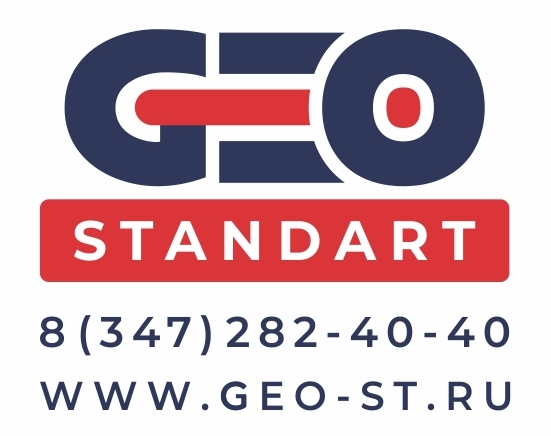 